74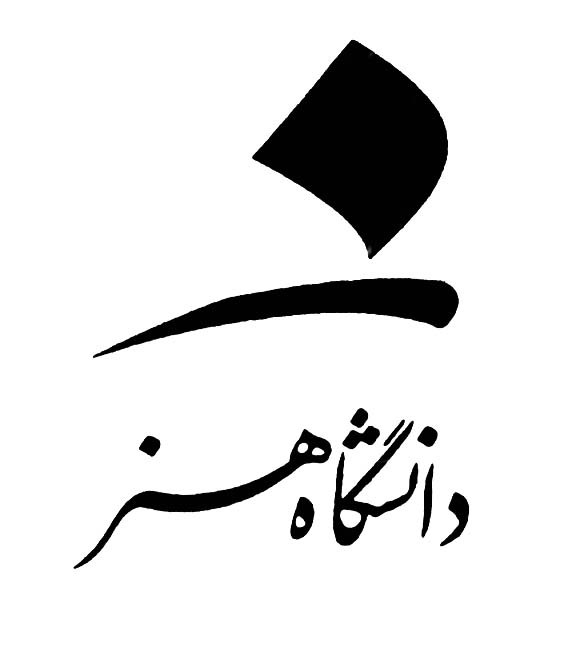 «فـــرم شمـــاره ١»« فــرم شماره ٢»جدول 1ـ نحوه محاسبه امتیازات پژوهشیجدول 2ـ نحوه محاسبه امتیازات آموزشی* رشته هایی که طبق مصوبه شورای عالی برنامه ریزی آموزشی در دروه کارشناسی پیوسته برای 9 نیمسال و کارشناسی ناپیوسته برای 5 نیمسال تصویب شده اند، با نظر کمیته مصاحبه کننده می توانند مورد ارزیابی قرار گیرند. جدول شماره 3ـ امتیازات مصاحبه (حداکثر 30 امتیاز)جدول شماره 4 ـ همترازی نمرات آزمونهای ملی و بین المللی زبان انگلیسیدر صورت عدم ارائه مدرک زبان واجد نمره توسط داوطلب (msrt 60 تا 64) ، دانشگاه میتواند بر اساس شیوه نامه خود بررسی و تعیین نمره زبان را انجام دهد. لیکن ارائه حداقل نمرات جدول بند 4 – الف ضروری است.بسمه تعاليفرم مشخصات برگزيدگان علمي داوطلب  دكتري سال 1402 به شیوه استاد محور١ـ مشخصات فردي:                                                                                                                    نام : ......................... نام خانوادگي:  ..................................  نام پدر: .......................... شماره شناسنامه: ..................... تاريخ تولد: ...................محل تولد: .................. محل صدور شناسنامه: .................. كد ملي: ................................ متقاضي رشته: مدیریت پرژوه و ساخت٢ـ سوابق تحصيلي : ٣ـ عنوان پروژه و پايان نامه :   4ـ فهرست مقالات علمي ـ پژوهشي: لطفاً فقط مقالات علمي ـ پژوهشي مرتبط با پایاننامه چاپ شده در نشریات مصوب 5ـ فهرست سایر مقالات علمي ـ پژوهشي:6ـ ساير فعاليتهاي پژوهشي: (شامل مقاله های علمي ترويجي و ارايه مقاله در سمينارهاي داخلي و خارجي، طرحهاي پژوهشي، تأليف و ترجمه كتاب و ...)7- فهرست فعاليتهاي آموزشي و تدريس در دانشگاهها و مراكز آموزش عالي8ـ فهرست دريافت رتبه و فعالیتهای هنری، جوایز معتبر هنری و ... (نمونه كشوري، بنياد ملي نخبگان ، المپیادها ، جشنوارههاي ملي و بين المللي نظير خوارزمي، جوان خوارزمي، رازي، فارابي و فجر....) 9ـ گواهي نمره زبان خارجي :10ـ آدرس اينجانب ....................................... گواهي مينمايم كه كليه مطالب اين تقاضانامه و ساير پيوستهاي مورد درخواست در نهايت دقت و صحت، تكميل و به طور كامل ارسال گرديده است و چنانچه در هر مرحله اي خلاف آن ثابت شود ، دانشگاه هنر مجاز است مطابق مقررات با اينجانب رفتار نمايد.                نام و نام خانوادگي :                          امضاء و تاريخ:ـ كنترل مدارك مورد نياز:                                                                                                               نام و مشخصات كنترل كننده:                                                                                                              امضاء و تاريخ:بسمه تعاليگواهي تأييد معدل ، رتبه، نمره پایان نامه و تاريخ فراغت از تحصيل متقاضيان ادامه تحصيل در دوره هاي دكتري تخصصي دانشگاه هنر از طريق پذيرش برگزيدگان علمي (به شیوه استاد محور)از: دانشگاه / مؤسسه آموزش عالي .....................به : مديريت تحصيلات تكميلي دانشگاه هنر ـ گواهي مي شود  خانم/آقاي .......................................... فرزند ........................... متولد ................. به شماره ملي .......................................... صادره از .................................. فارغ التحصیل مقطع کارشناسی ارشد رشته .................................................... اين دانشگاه می باشند. ـ معدل كل دوره تحصيلي ايشان  (با احتساب نمره پايان نامه) .................... است. ـ معدل كل دوره تحصيلي ايشان  (بدون احتساب نمره پايان نامه) .................... است. ـ تاريخ ورودي ايشان به دوره كارشناسي ارشد ...................... و تاريخ فارغ التحصيلي ............... ميباشد/ خواهد بود. ـ طول دوره تحصيلي ايشان ......... نيمسال بوده است. ـ نمره یا درجه پايان نامه تحصيلي دوره كارشناسي ارشد ثبت شده در آموزش دانشگاه ................. ميباشد. بر اساس تأييديه تحصيلي كارشناسي ، معدل كل كارشناسي ايشان ........................ و طول دوره تحصيلي وي ..................... نيمسال و فارغ التحصيل از دانشگاه /مؤسسه ............................................................... مي‌باشد                                                  مدير امور آموزشي /مدير تحصيلات تكميلي دانشگاه                                                                         تاريخ،  مهر و امضاء 						ردیفنوع فعالیتحداقل امتیازحداکثر امتیازنوحه ارزیابیامتیاز مکتسبه11ـ1ـ مقالات علمی ـ پژوهشی (داخلی و خارجی) مرتبط با پایاننامه1ـ2ـ گواهی ثبت اختراع مورد تأیید سازمان پژوهشهای علمی و صنعتی ایران1ـ3ـ برگزیدگی در جشنواره های علمی معتبر بین المللی خوارزمی، فارابی، رازی و ابن سینا7امتیاز40ـ هر مقاله تا 7 امتیازـ گواهی ثبت اختراع بین المللی تا 7 و داخلی تا 5 امتیازـ برگزیدگی داخلی تا 3 و بین المللی تا 7 امتیاز2مقالات علمی ـ ترویجی مرتبط با پایان نامهـ6  امتیازهر مقاله تا 3 امتیاز3مقالات چاپ شده در کنفرانسهای معتبر (داخلی یا خارجی)ـ4  امتیازخارجی تا 2 و داخلی 1 امتیاز4تألیف یا ترجمه کتاب مرتبط با رشته تحصیلیـ4  امتیازـ 5کیفیت پایان نامه کارشناسی ارشد ـ4  امتیازعالی تا 4 و بسیار خوب تا 2 امتیازحداقل و حداکثر امتیاز قابل محاسبهحداقل و حداکثر امتیاز قابل محاسبه740ردیفنوع فعالیتحداکثر امتیازنحوه ارزیابیامتیاز مکتسبه6میانگین کل و کیفیت دانشگاه محل تحصیل دوره کارشناسی (پیوسته و ناپیوسته)  6  امتیازمطابق با دستورالعمل اجرایی شورای تحصیلات تکمیلی دانشگاه 7میانگین کل و کیفیت دانشگاه محل تحصیل دوره کارشناسی ارشد ناپیوسته (بدون احتساب نمره پایاننامه)5  امتیازمطابق با دستورالعمل اجرایی شورای تحصیلات تکمیلی دانشگاه 8طول مدت تحصیل در دوره کارشناسی 3  امتیازبیش از 8 نیمسال کارشناسی پیوسته و بیش از 4 نیمسال کارشناسی ناپیوسته امتیازی ندارد *9طول مدت تحصیل در دوره کارشناسی ارشد ناپیوسته 3  امتیازبیش از 4 نیمسال امتیازی ندارد.10برگزیدگان المپیادهای علمی دانشجویی 5  امتیازرتبه 1 تا 3: 5 امیتاز ـ رتبه 4تا6: 4 امتیاز ـ رتبه 7تا9: 3 امتیاز ـ رتبه 10تا12: 2متیاز و رتبه 13تا15: 1امتیاز11داشتن مدرک زبان معتبر8 امتیازطبق جدول شماره 4جمعجمع30ردیفشاخص ارزیابیحداکثر امتیازامتیاز مکتسبه طبق نظر کمیته مصاحبه کننده12تسلط در تجزیه و تحلیل مسائل علمی و پاسخگویی به سؤالات3 امتیاز 13وسعت نظر، نوآوری و کارآفرینی3 امتیاز14شخصیت، متانت ونحوه تعامل 3 امتیاز15نگرش و اطلاعات فناورانه مرتبط با رشته تحصیلی 3 امتیاز16توانایی فن بیان و انتقال مطالب3 امتیاز17همراستایی زمینه پژوهشی داوطلب با اولویتهای علمی اعضای گروه15 امتیازجمعجمع30MSRT(MCHE)IELTS academiTOEFLIBT و ASETTOEFLComputerTOEFL PaperTOLIMOحداکثر امتیاز95ـ1000/9ـ5/7120ـ113300ـ363680ـ6258900/71002506008855/699ـ902325757800/689ـ802135506755/579ـ701965255700/550-691735004655/450ـ49152475امتیازی تعلق نمیگیرد550/440ـ39133450امتیازی تعلق نمیگیرد455/330ـ29113425امتیازی تعلق نمیگیرد